 Prot. n 0004689 II.11                                                                                        Amantea, 01/09/2023A tutti i Docenti Loro SediOggetto: Convocazione Dipartimenti Didattici Operativi Martedì 5  settembre 2023  I Dipartimenti disciplinari sono convocati come da tabella sottostante per martedì 5  settembre 2023  per esaminare il seguente o.d.g:Programmazione e pianificazione disciplinare e continuità didattica;Predisposizione disciplinari del Piano della Didattica Digitale integrato;Proposte di revisione e aggiornamento PTOF (attività di orientamento-attività progettuali curriculare ed extracurriculare, interdisciplinari  e trasversali);Proposte modifiche Regolamento d’istituto e griglie (disciplinari e di condotta);Proposte criteri attribuzione punteggio aggiuntivo credito scolastico;Proposte di revisione del Patto educativo di Corresponsabilità;Proposte di curricolo per Educazione civica;Proposte di curricolo per Agenda 2030 della SostenibilitàRiunione gruppo H Indicazioni operative dirigenza e assegnazione dei casiStrutturazione  dei dipartimenti:La  Dirigente scolasticaProf.ssa  Angela De Carlo(Firma autografa sostituita a mezzo stampa ai sensi dell’ex art. 3 comma 2 D.lgs n° 9/93)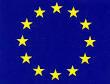 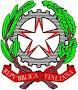 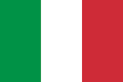 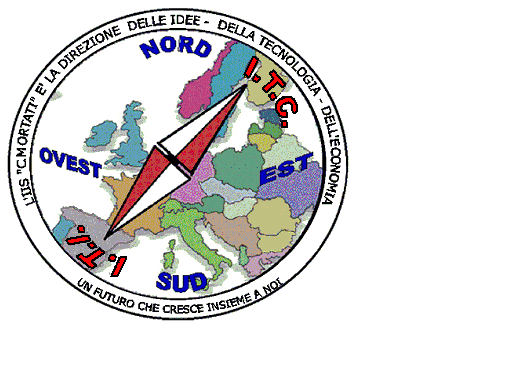 MIUR USR CALABRIADistretto Scolastico n. 17 di Amantea (CS)ISTITUTO   DI  ISTRUZIONE  SUPERIORELicei : Scientifico – Scienze Umane – Scienze ApplicateIstituto Professionale: Odontotecnico – Manutenzione ed Ass. Tecn.Istituto Tecnico: Chimica, M. e.B.  – Amm.Fin.Marketing – Elettronico – NauticoVia S.Antonio – Loc. S.Procopio - 87032  AMANTEA (CS)🕿 Centralino  0982/ 41969 – Sito:www.iispoloamantea.edu.it E-mail: CSIS014008@istruzione.itPosta. Cert.: CSIS014008@pec.istruzione.itCodice Fiscale 86002100781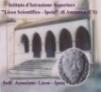 AREE DISCIPLINARI      CLASSI DI CONCORSO Modalità della riunione Coordinatore d'areaDipartimento area umanistica, giuridica economica Religione cattolica Da remoto in applicazione Meet (ore 9.30) codice della riunione ddoareaumanisticaMasucci R.A.Dipartimento area umanistica, giuridica economica A018 Scienze UmaneDa remoto in applicazione Meet (ore 9.30) codice della riunione ddoareaumanisticaMasucci R.A.Dipartimento area umanistica, giuridica economica A019 Filosofia e Storia Da remoto in applicazione Meet (ore 9.30) codice della riunione ddoareaumanisticaMasucci R.A.Dipartimento area umanistica, giuridica economica A017 Disegno e Storia dell’Arte Da remoto in applicazione Meet (ore 9.30) codice della riunione ddoareaumanisticaMasucci R.A.Dipartimento area umanistica, giuridica economica A045 Scienze Economiche ed Az. Da remoto in applicazione Meet (ore 9.30) codice della riunione ddoareaumanisticaMasucci R.A.Dipartimento area umanistica, giuridica economica A046 Scienze giuridiche ed Ec. Da remoto in applicazione Meet (ore 9.30) codice della riunione ddoareaumanisticaMasucci R.A.Dipartimento area sanitaria, sportiva, biochimica laboratoriale A048 Scienze Motorie e sportive Da remoto in applicazione Meet (ore 9.30) codice della riunione ddoareasanitariaCafforio M.Dipartimento area sanitaria, sportiva, biochimica laboratoriale A016 Disegno Artistico e model Od. Da remoto in applicazione Meet (ore 9.30) codice della riunione ddoareasanitariaCafforio M.Dipartimento area sanitaria, sportiva, biochimica laboratoriale A015 Discipline Sanitarie Da remoto in applicazione Meet (ore 9.30) codice della riunione ddoareasanitariaCafforio M.Dipartimento area sanitaria, sportiva, biochimica laboratoriale B006 Laboratorio di Odontotecnica Da remoto in applicazione Meet (ore 9.30) codice della riunione ddoareasanitariaCafforio M.Dipartimento area sanitaria, sportiva, biochimica laboratoriale A034 Scienze e tecnologie Chimiche Da remoto in applicazione Meet (ore 9.30) codice della riunione ddoareasanitariaCafforio M.Dipartimento area sanitaria, sportiva, biochimica laboratoriale A050 Scienze Naturali; Chim. e bio. Da remoto in applicazione Meet (ore 9.30) codice della riunione ddoareasanitariaCafforio M.Dipartimento area sanitaria, sportiva, biochimica laboratoriale B012 Lab. di Scienz e T.Chim e Mic. Da remoto in applicazione Meet (ore 9.30) codice della riunione ddoareasanitariaCafforio M.Dipartimento area Tecnologica A042 Scienze e Tecnologie Meccanic Da remoto in applicazione Meet (ore 9.30) codice della riunione ddoareatecnologicaDe Grazia F.Dipartimento area Tecnologica A040 Scienze e Tecnol Elett ed Elet Da remoto in applicazione Meet (ore 9.30) codice della riunione ddoareatecnologicaDe Grazia F.Dipartimento area Tecnologica A037 Scienz e Tecn. Costr, Tecn e GrDa remoto in applicazione Meet (ore 9.30) codice della riunione ddoareatecnologicaDe Grazia F.Dipartimento area Tecnologica B015 Lab. di Sc e Tecn Elettr ed ElettDa remoto in applicazione Meet (ore 9.30) codice della riunione ddoareatecnologicaDe Grazia F.Dipartimento area Tecnologica B017 Lab di Sc e Tecnologie Meccan. Da remoto in applicazione Meet (ore 9.30) codice della riunione ddoareatecnologicaDe Grazia F.Dipartimento area Tecnologica A043 Scienze e tecnologie Nautiche Da remoto in applicazione Meet (ore 9.30) codice della riunione ddoareatecnologicaDe Grazia F.Dipartimento area Tecnologica B024 Lab. di Scie e Tecnologie Naut Da remoto in applicazione Meet (ore 9.30) codice della riunione ddoareatecnologicaDe Grazia F.Dipartimento area Tecnologica A041 Scienze e Tecnologie Informat Da remoto in applicazione Meet (ore 9.30) codice della riunione ddoareatecnologicaDe Grazia F.Dipartimento area Tecnologica B016 Lab di sci e Tecnologie inform Da remoto in applicazione Meet (ore 9.30) codice della riunione ddoareatecnologicaDe Grazia F.Dipartimento Area Matematico scientifica A020 Fisica Da remoto in applicazione Meet (ore 9.30) codice della riunione ddoareamatematicaGiancola T.Dipartimento Area Matematico scientifica A026 Matematica Da remoto in applicazione Meet (ore 9.30) codice della riunione ddoareamatematicaGiancola T.Dipartimento Area Matematico scientifica A047 Scienze Matematiche applicateDa remoto in applicazione Meet (ore 9.30) codice della riunione ddoareamatematicaGiancola T.Dipartimento Area Matematico scientifica A027 Matematica e Fisica. Da remoto in applicazione Meet (ore 9.30) codice della riunione ddoareamatematicaGiancola T.Dipartimento Area Matematico scientifica B003 Laboratorio di Fisica Da remoto in applicazione Meet (ore 9.30) codice della riunione ddoareamatematicaGiancola T.Dipartimento linguistico letterario A011 Discipline Letterarie e Latino Da remoto in applicazione Meet (ore 9.30) codice della riunione ddoarealinguisticaChirumbolo R.Dipartimento linguistico letterario A012 Italiano e Letteratura Italiana Da remoto in applicazione Meet (ore 9.30) codice della riunione ddoarealinguisticaChirumbolo R.Dipartimento linguistico letterario AA24 Lingua e cultur stran. FranceseDa remoto in applicazione Meet (ore 9.30) codice della riunione ddoarealinguisticaChirumbolo R.Dipartimento linguistico letterario AB24 Lingua e cultur stran. Inglese Da remoto in applicazione Meet (ore 9.30) codice della riunione ddoarealinguisticaChirumbolo R.Dipartimento Area inclusione, innovazione e ricerca Docenti di SostegnoIn presenza (Aula rossa)  dalle 10.30Coscarella F.